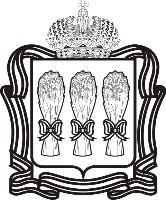 	 	Начальнику  Управления государственной экспертизы 	 	Сакмаеву А.А.               АДМИНИСТРАЦИЯ  	 ПОИМСКОГО СЕЛЬСОВЕТА БЕЛИНСКОГО РАЙОНАПЕНЗЕНСКОЙ ОБЛАСТИ 	       ул. Лермонтовская, д. 5, с. Поим,  Белинский район 	  Пензенская область, 442270 Тел., факс (8-841-53) 3-33-08 E-mail: cool.natasha-poim@yandex.ru от 	31.08.2022 	235 	 На  ЗАЯВЛЕНИЕ на оказание услуг по проведению проверки сметной стоимости 1.1.  Капитальный ремонт объектов капитального строительства в случаях, когда такая сметная стоимость не подлежит проверке на предмет ее проверки в соответствии с частью 2 статьи 8.3 Градостроительного кодекса Российской Федерации): Ликвидация ЧС на артезианской скважине по ул. Ленина в 550 м на СВ от жд № 30 по ул. Ленина в с. Сорокино Энского района Пензенской области  (указать вид работ, которые необходимо проверить:            муниципальная собственность, местный бюджет -100% (указать вид собственности объекта и за чей счет происходит финансирование: 	1.2. 	Прошу Вас провести проверку сметной стоимости по объекту:  Ликвидация ЧС на артезианской скважине по ул. Ленина в 550 м на СВ от жд                         № 30 по ул. Ленина в с. Сорокино Энского района Пензенской области                                                        (указывается наименование объекта согласно сметной документации) 	I. 	Сведения о заказчике Для юридического лица а) Администрация Энского сельсовета Энского района Пензенской области  б) индекс: 442270, Пензенская область, Энский район, село Сорокино, ул. Ленина, д.5 в) ИНН 5810001386 КПП 581001001 г) Банковские реквизиты  Номер казначейского счета номер казначейского счета 03231643566124255500 БИК ТОФК 015655003 Кор. Счет 40102.810.0.4537.0000047 Отделение Пенза Банка России/УФК по Пензенской области (Администрация Энского сельсовета Энского района)  ОКТМО 56612425 ОКПО 04216168 Телефон: 8(______) 3-22-08 Факс: 8(________) 3-22-08 Электронная почта: ______________________ 	II. 	Сведения о лице, осуществившем подготовку документации а) ООО СМУ-5» б) индекс: 440060, г. Пенза,  в) ИНН 5835017596, ОГРН 1025801202206,  ОСБ №8624, г. Пенза БИК 045655635, р/сч 40702810748000000904                                                              к/сч 30101810000000000635  г) генеральный директор _________________________ д) тел.: ____________________, е-mail:  Заполняется, если заказчик поручил оплату оказываемых ему услуг иному лицу (например, подрядчику): а) полное наименование плательщика б) место нахождения плательщика, в) ИНН, ОГРН, банковские реквизиты, адрес согласно выписке из ЕГРЮЛ, должность, фамилия, имя, отчество лица, которое имеет право действовать от имени плательщика в соответствии с его Уставом, контактные данные плательщика Сведения об объекте, в отношении которого для проверки представлена документация      а) Ликвидация ЧС на артезианской скважине по ул. Советская в 550 м на СВ от жд № 30 по ул. Ленина в с. Сорокино Энского района Пензенской области б) глубина скважины 136м, производственная мощность - 240 м3/сутки; V. Сведения о сметной или предполагаемой (предельной) стоимости работ а) Предполагаемая (предельная) стоимость строительства объекта: ___________________________________________________________________________ б) Сводный сметный расчет в составе сметной документации на Ликвидация ЧС на артезианской скважине по ул. Ленина в 550 м на СВ от жд № 30 по ул. Ленина в                            с. Сорокино Энского района Пензенской области в) согласование максимальной сметной стоимости объекта капитального ремонта главой администрации Энского сельсовета Белинского района.                    VI. Опись приложенных документов: Документы предоставляются и указываются в описи в зависимости от вида работ Приказ о назначении на должность/доверенность, выданную заказчиком, в которой закреплено право обратиться в Управление государственной экспертизы.  Заявление о проведении проверки сметной стоимости, необходимые для оказания услуги документы. Договор №51-2022 на выполнение Ликвидация ЧС на артезианской скважине по ул. Советская в 550 м на СВ от жд № 30 по ул. Ленина в с. Сорокино Энского района Пензенской области Источник финансирования – местный бюджет -100% Справка о предполагаемой (предельной) сметной стоимости работ по объекту: «Ликвидация ЧС на артезианской скважине по ул. Ленина в 550 м на СВ от жд № 30 по ул. Ленина в с. Сорокино Энского района Пензенской области 5)Акт технического осмотра объекта  Дефектная ведомость на объект Сметная документация (сводный сметный расчет, локальные сметные расчеты,              ресурсные ведомости) Конъюнктурный анализ стоимости материалов, отсутствующих в сметных                сборниках Ведомости объемов работ, учтенных в сметных расчетах Задание на проектирование  Проектная документация в 4-х книгах паспорт скважины, ГТН Свидетельство (копия) о гос. регистрации права на артскважину Свидетельство (копия) о гос. регистрации права на земельный участок Письмо администрации Энского сельсовета о лицензировании скважин  Постановление (копия) администрации Белинского района №335 от 07.08.2022г. Выписка из реестра членов СРО на ООО СМУ-5 Мне разъяснено и понятно, что: Представление неполного комплекта документов, необходимых для проведения Проверки является основанием для отказа в их приеме. В этом случае документы не принимаются, заявление не регистрируется. В случае, если Проверка должна производиться в соответствии с постановлением Правительства Российской Федерации от 05.03.2007 N 145 (ред. от 31.12.2019) "О порядке организации и проведения государственной экспертизы проектной документации и результатов инженерных изысканий", то принимается решение об отказа в приеме документации. В этом случае документы не принимаются, заявление не регистрируется. В случае отсутствия оснований для отказа в приеме документов и для оставления документов без рассмотрения, Управление государственной экспертизы  регистрирует поступившую документацию в день ее принятия и не позднее следующего рабочего дня передает заказчику договор на возмездное оказание услуг по проведению проверки сметной стоимости (далее - договор), подписанный со стороны Управления государственной экспертизы  в одностороннем порядке.  Договор заключается между Управлением государственной экспертизы  и заказчиком. Заказчик обязан представить в Управление государственной экспертизы  подписанный со своей стороны договор  и произвести предоплату за проведение Проверки в размере, установленном в договоре, не позднее 1 рабочего дня со дня получения договора для подписания (далее – установленный срок).  Договор не является заключенным, если в установленный срок в Управление государственной экспертизы  не вернулся подписанный договор и отсутствует предоплата за проведение Проверки при отсутствии такого подтверждения. Документация в этом случае уничтожается без рассмотрения. Заказчик уведомляется об уничтожении документации по электронной почте или факсу, указанных в заявлении на оказание услуг в графе контактные данные заказчика лица, уполномоченного представлять интересы заказчика при проведении проверки. В случае, если в установленный срок поступила оплата за проведение Проверки в размере, установленном в договоре, но подписанный договор вернулся, то на основании п. 3 ст. 438 Гражданского кодекса РФ  договор является заключенным и документация передается для проведения Проверки. В случае, если в установленный срок в Управление государственной экспертизы  вернулся подписанный договор, но не поступила предоплата за проведение Проверки в размере, установленном в договоре, то Управление государственной экспертизы   не приступает к Проверке и направляет в соответствии с п. 1 ст. 450.1 Гражданского кодекса РФ другой стороне уведомление об отказе от договора (исполнения договора) по электронной почте или факсу, указанных в заявлении на оказание услуг в графе контактные данные заказчика лица, уполномоченного представлять интересы заказчика при проведении проверки. Договор прекращается в день вручения такого уведомления другой стороне. Документация, представленная при подаче заявления уничтожается. Глава администрации                                                                 А.П. Иванов 